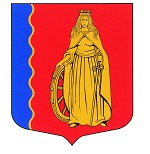 МУНИЦИПАЛЬНОЕ ОБРАЗОВАНИЕ«МУРИНСКОЕ ГОРОДСКОЕ ПОСЕЛЕНИЕ»ВСЕВОЛОЖСКОГО МУНИЦИПАЛЬНОГО РАЙОНАЛЕНИНГРАДСКОЙ ОБЛАСТИАДМИНИСТРАЦИЯПОСТАНОВЛЕНИЕ 19.08.2022                                                                                              № 240  г. МуриноВ целях реализации Федерального закона от 28.06.2014 № 172-ФЗ «О стратегическом планировании в Российской Федерации» и на основании постановления администрации муниципального образования «Муринское городское поселение» Всеволожского муниципального района Ленинградской области от 16.12.2021 № 333 «Об утверждении экспертной комиссии по разработке и реализации муниципальных программ муниципального образования «Муринское городское поселение» Всеволожского муниципального района Ленинградской области, администрация муниципального образования «Муринское городское поселение» Всеволожского муниципального района Ленинградской области и в связи с кадровыми изменениямиПОСТАНОВЛЯЕТ: Утвердить состав экспертной комиссии по разработке и реализации муниципальных программ муниципального образования «Муринское городское поселение» Всеволожского муниципального района Ленинградской области согласно приложению, к настоящему постановлению. Признать утратившим силу постановление администрации муниципального образования «Муринское городское поселение» Всеволожского муниципального района Ленинградской области от 25.04.2022 № 107 «Об утверждении состава экспертной комиссии по разработке и реализации муниципальных программ муниципального образования «Муринское городское поселение» Всеволожского муниципального района Ленинградской области». Опубликовать настоящее постановление на официальном сайте администрации муниципального образования «Муринское городское поселение» Всеволожского муниципального района Ленинградской области в сети «Интернет». Настоящее постановление вступает в силу со дня его подписания. Контроль над исполнением настоящего постановления возложить на заместителя главы администрации – начальника отдела экономики, управления муниципального имущества, предпринимательства и потребительского рынка А.В. Опополя.Врио главы администрациизаместитель главы администрации                                                 А.Н. Бекетов                       Приложениек постановлению администрации муниципального образования «Муринское городское поселение» Всеволожского муниципального района Ленинградской областиот 19.08.2022 № 240Состав экспертной комиссии по разработке и реализации муниципальных программ муниципального образования «Муринское городское поселение» Всеволожского муниципального района Ленинградской областиОб утверждении состава экспертной комиссии по разработке и реализации муниципальных программ муниципального образования «Муринское городское поселение» Всеволожского муниципального района Ленинградской областиПредседатель экспертной комиссии: Опополь Алексей ВикторовичЗаместитель главы администрации -начальник отдела экономики, управления муниципальным имуществом, предпринимательства и потребительского рынкаЗаместитель председателя экспертной комиссии:Валяева Наталья Сергеевнаведущий специалист сектора экономики, предпринимательства и потребительского рынка отдела экономики, управления муниципальным имуществом, предпринимательства и потребительского рынкаСекретарь экспертной комиссии:Котович Ольга Сергеевнаведущий специалист сектора экономики, предпринимательства и потребительского рынка отдела экономики, управления муниципальным имуществом, предпринимательства и потребительского рынкаСостав экспертной комиссии:Бекетов Алексей Николаевичзаместитель главы администрации муниципального образования «Муринское городское поселение» Всеволожского муниципального района Ленинградской областиОсипова Наталья Михайловнаглавный специалист сектора правового обеспеченияТуманов Вячеслав Алексеевичведущий специалист отдела финансового управленияШирокова Светлана Юрьевнаведущий специалист организационного отделаМельхер Татьяна Георгиевнадепутат Совета депутатов муниципального образования «Муринское городское поселение» Всеволожского муниципального района Ленинградской области (по согласованию)Ракитин Антон Александровичдепутат Совета депутатов муниципального образования «Муринское городское поселение» Всеволожского муниципального района Ленинградской области (по согласованию)Байбакова Алина Игоревнапредседатель Всеволожской местной организации Общероссийской общественной организации «Российский Союз Молодежи» (по согласованию)Дочкина Анна Александровна кандидат экономических наук -Северо-Западный институт управления РАНХиГС при Президенте РФ (по согласованию)